Huesca, 12 de noviembre de 2018A LAS FAMILIAS DEL IES SIERRA DE GUARALa Junta de Delegados del centro reunida el día 12 de noviembre ha comunicado por escrito a la dirección del centro una propuesta de inasistencia colectiva a clase el día 14 de noviembre para apoyar dicha huelga: “ Por una educación libre de sexismo”.   Como el derecho a la huelga prevalece hemos indicado al profesorado que no se realicen pruebas de evaluación ese día.La Carta de Derechos y Deberes de la comunidad educativa (Decreto 73/2011 de 22 de marzo del Gobierno de Aragón) establece en su artículo 10 lo siguiente:Artículo 10.3Las decisiones colectivas adoptadas por el alumnado a partir del tercer curso de la Educación Secundaria Obligatoria, con respecto a la inasistencia a clase, no tendrán la consideración de conductas contrarias a la convivencia del centro ni serán objeto de corrección cuando éstas hayan sido resultado del ejercicio del derecho de reunión y sean comunicadas previamente a la dirección del centro por el órgano de representación del alumnado correspondiente. En este caso, de acuerdo con lo que se establezca en el Reglamento de régimen interior del centro:a) El órgano de representación comunicará tal circunstancia a la dirección del centro en el plazo y forma establecidos.b) La dirección del centro comunicará esta circunstancia a los padres o representantes legales de los alumnos menores de edad no emancipados.Es importante recordar lo siguiente:Sólo puede hacer huelga el alumnado de 3ºESO en adelante. Una vez conocida, por parte del profesorado, la convocatoria de una propuesta de inasistencia del alumnado, no se programarán pruebas tipo examen esos días.El profesorado, si así lo estima conveniente, podrá impartir sus clases con normalidad  independientemente del alumnado que asista a clase. Por sentencia del 18/12/2014 del Tribunal Supremo “no cabe someter a autorización previa de los padres el derecho de los alumnos a partir de 3ºESO de decidir colectivamente la inasistencia a clase”. Por tal motivo el centro no va a solicitar autorización familiar pero pide a las familias que consignen el documento de conocimiento de inasistencia ante cualquier responsabilidad que pudiera derivarse de la actuación del alumno/a fuera del centro.La DirectoraINASISTENCIA COLECTIVA DÍA 14 DE NOVIEMBRE 2018Entregar al tutor/a D./Dª............................................................................... padre, madre o representante legal del alumno/a ..................................................................... del curso ...............,  soy conocedor/a de que mi hijo/a no va a asistir a clase el día de 14 de noviembre y por tanto exonero de cualquier responsabilidad al centro que pudiera derivarse de la actuación del alumno/a fuera del centro.                      Huesca, a           de noviembre de 2018                             Fdo: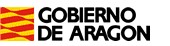 Departamento de Educación, Cultura y Deporte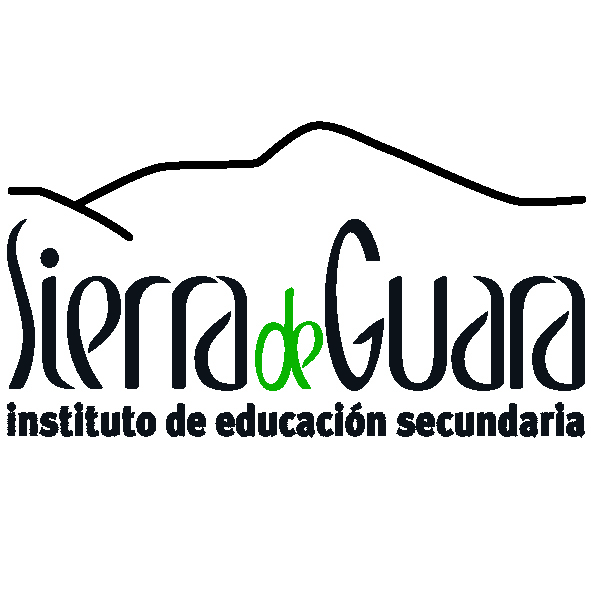 Departamento de Educación, Cultura y Deporte